27.08.2018г. в МБОУ СОШ № 16 пос. Красносельского во время сборов первоклассников и их родителей проведена тренировочная эвакуация 	В целях развития  форма организационной работы и совершенствования системы подготовки обучающихся, воспитанников и работников  образовательной организации к действиям в условиях возникновения пожароопасных и иных чрезвычайных ситуаций, приобретения быстрых и чётких  решений  и выполнения действий в условиях возможного  возникновения ЧС, но основании приказа УОН от 17.08.2018 года № 1064.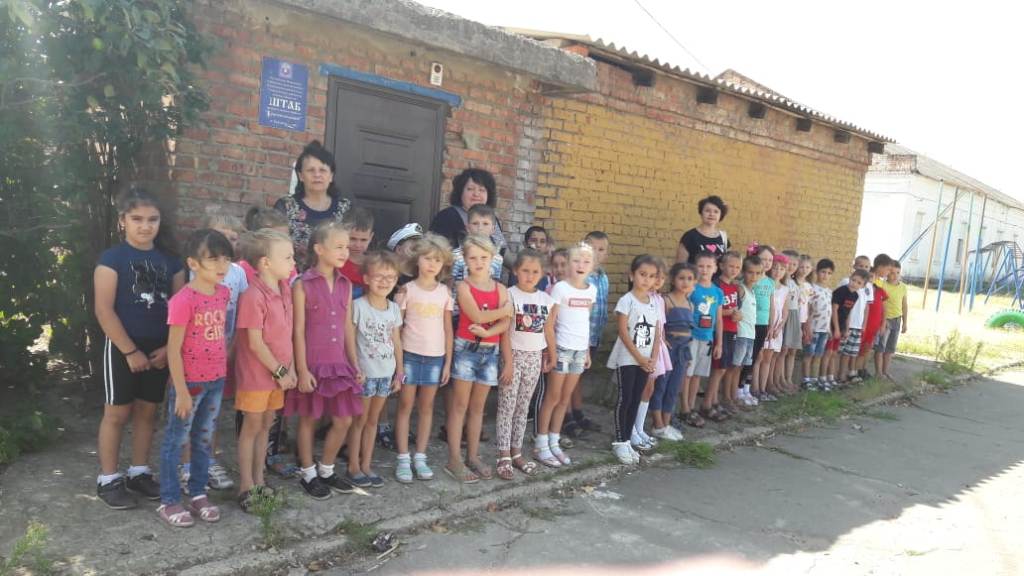 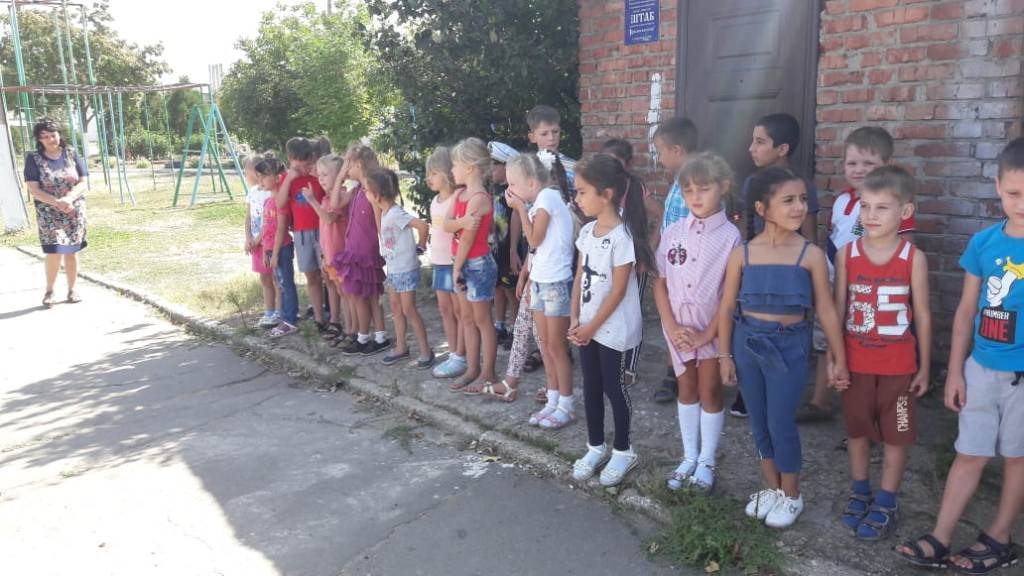 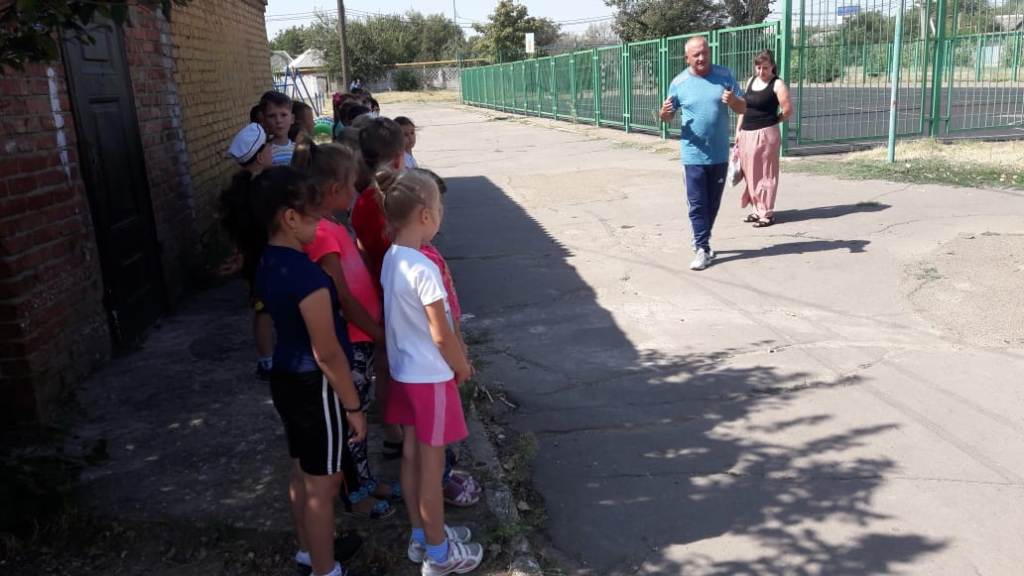 